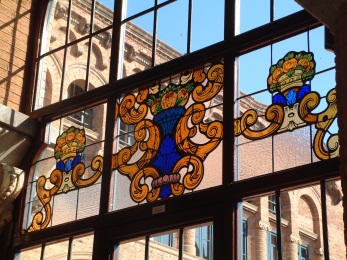 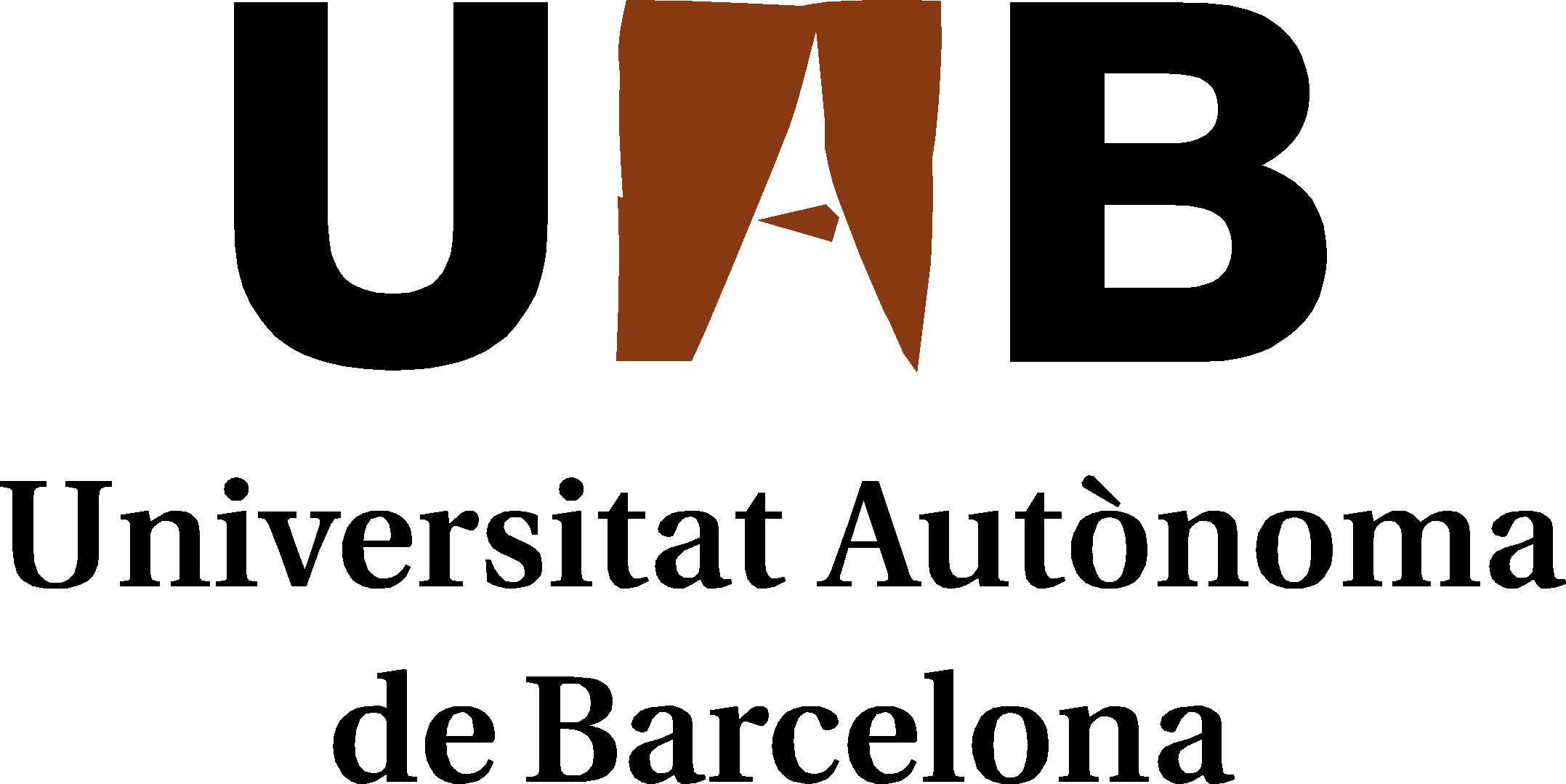 REGISTRATION FORMXI INTERNATIONAL URBAN LAW CONGRESS: ARCHITECTURICAL  HERITAGE, SITES AND LANDSCAPES SEIZED BY URBAN LAWBarcelona, 22- 23 /09/ 2017I, undersigned (first name, LAST NAME) would like to attend the XI International Urban Law Congress as Speaker / reporter (no fee) Congress attendees (check one) : University professor	University : Student			University : Local Public Servant	Public Administration : Others- National identification document (DNI or passport): - Email:- Personal or professional address:PAYAMENT FEE : 60 € (includes coffee break and lunch 22/9 and coffee break 23/9). Payment will be made to this account of the Universitat Autònoma de Barcelona, INDICATING YOUR NAME: ES05-0182-6035-48-0201610415.To formalize the registration, this form must be sent jointly and the justification of the payment to the following email: international.urban-law.congress@uab.cat